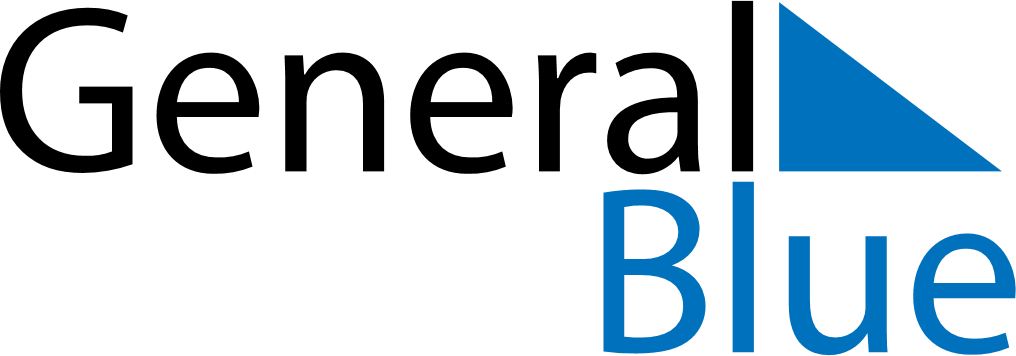 June 2022June 2022June 2022June 2022June 2022June 2022ItalyItalyItalyItalyItalyItalySundayMondayTuesdayWednesdayThursdayFridaySaturday1234Republic Day56789101112131415161718192021222324252627282930NOTES